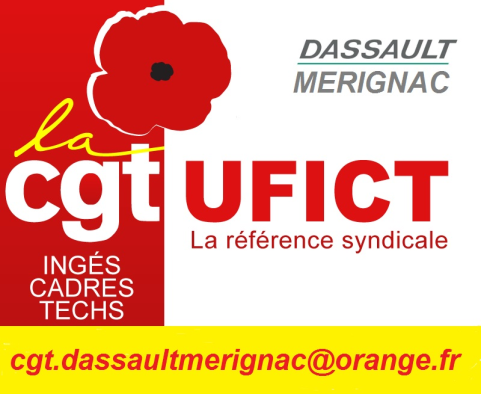 FLASH CHS-CTLes élus CHS-CT CGT trouvent déplorable à l’époque actuelle qu’il n’existe pas un réfectoire digne de ce nom au Bâtiment F.Malgré un budget important alloué au projet Harmonie, personne n’a cru bon d’y penser !!!! Nous continuerons à défendre cette proposition afin que la direction revoie sa position.Nous persisterons à œuvrer pour le bien être, la sécurité et les conditions de travail de tous les salariés du site Dassault Mérignac (sous-traitants compris).N’hésitez pas à contacter vos élus pour toutes questions ou problèmes rencontrés.Dassault.reference-syndicale.fr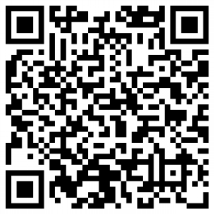 Lien vers le site avec le flash codeMérignac le 19 novembre 2013